Disposition from ISR & Space Solutions, DanburyProposal from Supplier is:Instructions for filling out Vendor Material Review Request(Collins)- NCM # -Filled in when VMRR is entered into NCM database. (Collins Quality Engineer)(Supplier)- Suppliers Rejection #- (optional) - Entered by supplier if applicable.(Supplier)- Date- Date VMRR is generated(Supplier)- Part # Enters Part # of highest level drawing affected.(Supplier)- Revision- Fills in the Revision level of the affected drawing.(Supplier)- Part Name- Enters nomenclature of the affected part.(Supplier)- Company Name- Enter name and address of affected facility.(Supplier)- Disposition of Deviation- Check box when disposition is required.(Supplier)- Request for Information –Check box if requesting information pertaining to material review. (possibly avoiding disposition)(Supplier)- Originator- Enter a name for the internal point of contact that can provide Goodrich personnel with information relating to the Non Conformance.(Supplier)- PO- Enter Purchase Order number.(Supplier)- Job/Lot/Heat#- Enter a Job, Lot or Heat Number that will show parts are all from a single manufacturing run.(Supplier)- Serial #- Enter Serial Number if applicable.(Supplier)- Quantity of affected parts- Enter number of parts the Non Conformance has affected.(Supplier)- Item #- Enter sequential item numbers for each identified Non Conformance.(Supplier)- Characteristic- Enter what the drawing/specification characteristic is called out as.(Supplier)- Location- Enter the Drawing zone, special note or MOS/Routing Procedural step, etc.(Supplier)-Nonconformance-Record the as is condition that is being considered.(Collins)-Collins Disposition- Collins Material Review Board shall determine the Disposition of the NCM, and record it here.(Supplier)- Corrective action Proposed- Supplier recommends solution to nonconformance issue.(Supplier)- Supplier Signature- Actual signature of authorized representative.(Supplier)-Title- Title of authorized representative.(Supplier)-Date-(Supplier)-Supplier QA Signature- Actual signature of Quality Assurance Representative.(Supplier)-Title- Title of authorized Quality representative.(Supplier)-Date-(Collins)-Disposition from Collins- Lower section of Form completed by Collins.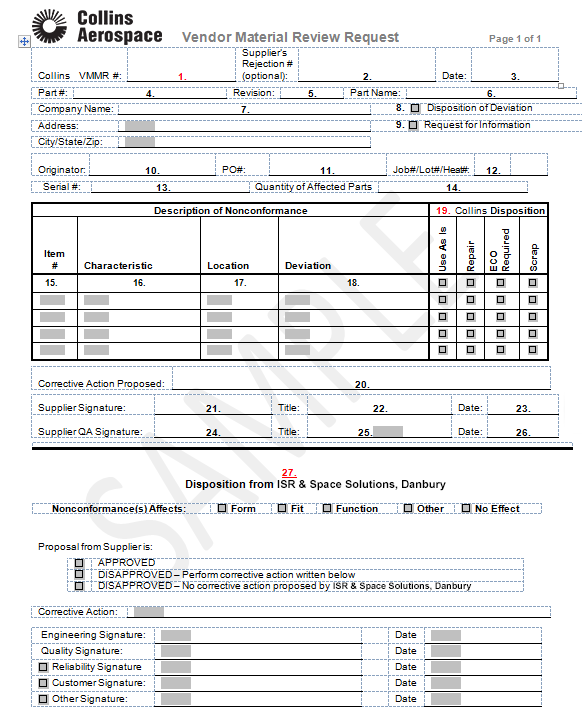 Collins VMRR #:Supplier’s Rejection # (optional):Date:Part #:Revision:Part Name:Company Name:             Disposition of DeviationAPPROVEDAddress:             Request for InformationAPPROVEDCity/State/Zip:Originator:       PO#:Job#/Lot#/Heat#:Serial #:Quantity of Affected PartsDescription of NonconformanceDescription of NonconformanceDescription of NonconformanceDescription of NonconformanceCollins DispositionCollins DispositionCollins DispositionCollins DispositionItem
#CharacteristicLocationDeviationUse As IsRepairECO RequiredScrapCorrective Action Proposed:Supplier Signature:Title:Date:Supplier QA Signature:Title:Date:Nonconformance(s) Affects: Form Fit Function Other No EffectAPPROVEDDISAPPROVED – Perform corrective action written belowDISAPPROVED – No corrective action proposed by ISR & Space Solutions, DanburyCorrective Action:Engineering Signature:DateQuality Signature:Date Reliability SignatureDate Customer Signature:Date Other Signature:Date